福祉医療費助成制度（子ども・障害者・精神障害者・母子家庭等・後期高齢者）は、医療機関などを受診した際、保険適用診療費の自己負担分を高浜市が助成するものです。受給者証の使用にあたっては、次の事項に注意して正しくお使いください。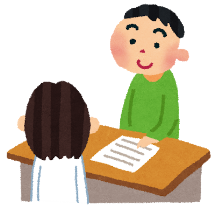 県内の医療機関などを受診するときは、健康保険証に添えて受給者証を提示してください。保険診療にかかる自己負担分の窓口での支払いが必要なくなります。継続して受診する場合も、月の初めには、再度提示してください。受給者本人や受給者を扶養している方が、会社などに就職・退職・転職などをされ、健康保険証の変更があった場合、かならず変更の届け出を行ってください。また、住所変更や障害者手帳などの等級変更など、当初届け出た情報に変更があった場合も、届け出が必要です。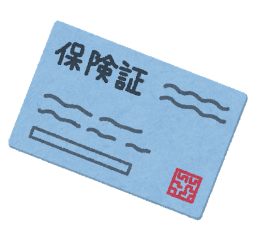 変更の届け出を怠ると、医療機関などを受診した医療費の助成分について、返還を求める場合がありますので、ご注意ください。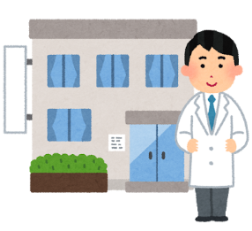 受給者証は県内のみで使用できます。県外の医療機関などを受診した場合は、受診した翌月以降に次のとおり医療費の支給申請を行ってください。１）健康保険証をかならず提示し、自己負担分を一旦負担して領収書（①受診者名、②診療日、③医療機関名、④診療点数の記載があるもの）を受け取ってください。２）市役所１階４番窓口（医療担当）へ、領収書、健康保険証、受給者証、本人または保護者名義の通帳など振込先が分かるもの、保険者からの支給決定通知書（高額療養費に該当する場合）、高額療養費の支給がない場合は限度額適用認定証をお持ちのうえ、医療費の支給申請をしてください。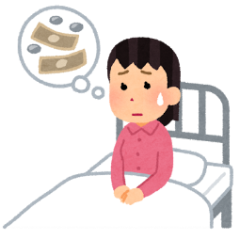 受給者証を提示して医療機関などを受診した場合で、自己負担分（高浜市負担分）が高額療養費に該当する時は、後日、被保険者の方へ申請書を送付します。記入・押印いただき、市役所へ返送してください。返送いただいた申請書は、高浜市から加入中の健康保険組合などへ送付します。これは、本来健康保険組合などが負担する医療費を、高浜市へ返還していただくためのものですので、かならず返送をお願いいたします。＊高額療養費とは…保険診療分の自己負担額（３割※未就学児は２割）が同一月・同一保険で限度額を超えた場合、超えた分が、保険者（健康保険組合・協会けんぽなど）から払い戻しされます。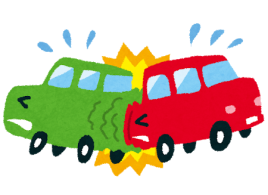 交通事故などによるけがであっても、健康保険証と受給者証を提示して治療を受けることができますが、加入中の健康保険組合などと市役所へ届け出が必要です。交通事故などにより、被害者が健康保険証と受給者証を提示して治療を受けた場合、加害者が支払うべき医療費を、被害者が加入する健康保険組合などと市役所が一時的に立て替えるため、後から加害者に対し、立て替えた額を請求することとなります。身体障害者手帳、療育手帳、精神障害者保健福祉手帳、自立支援医療受給者証などをお持ちの方は、手帳などの有効期限に合わせて、受給者証も有効期限となります。受給者証の有効期限を迎える前に、手帳などの更新を済ませたうえで、受給者証の更新手続きを行ってください。手帳などを更新しただけでは、受給者証の更新はできません。受給者証の有効期限後に医療機関などを受診した医療費の助成分については、返還いただくことになりますので、それぞれ忘れずに手続きを行ってください。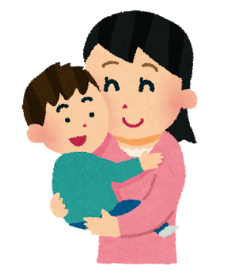 母子家庭等医療費助成は、定められた所得基準によって受給資格の判定を行います。前年の所得申告がされていないと、更新のための判定ができず、受給資格を喪失することになりますので、かならず所得申告を行ってください。（前年所得がなくても、申告は必要です）また、母子家庭等医療費助成はひとり親家庭への助成制度であるため、婚姻していなくても、事実婚などは対象外になります。認定時と状況が変わる場合は速やかにお申し出ください。対象外となった後に医療機関などを受診した医療費の助成分については、返還いただくことになりますので、ご注意ください。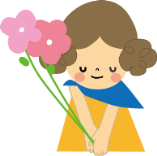 【問合せ先】高浜市役所 市民窓口グループ医療担当　電話0566-95-9515